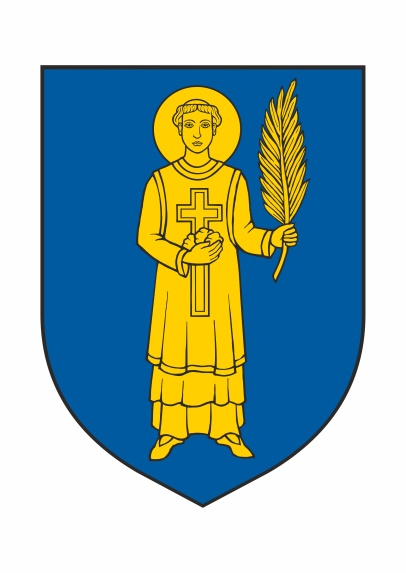 Općina Šolta, Podkuća 8, 21 430 ŠoltaTel. 654-151, fax. 654-130www.solta.hrPROGRAM  FINANCIJSKIH POTPORAObrazac za prijavu projektaPopuniti sukladno Uputama za prijavu prijedloga projekata!Opis problema koji želite rješavati svojim aktivnostimaCilj, aktivnosti i rezultati projekta.Do kakve promjene u zajednici će doći ako ostvarite projekt?Opišite sposobnosti organizacije za provedbu projekta!PRORAČUN PROJEKTA PRILOZIpisma preporuke, promotivni materijali, novinski članci, slike, životopisi odgovornih osobaNAPOMENA: dostaviti 1 primjerak ispunjenog projektnog obrascaDatum:                            	M.P.                             Potpis odgovorne osobe___________________	_____________________Naziv organizacije:Adresa:Adresa:Adresa:Mjesto:Mobitel: Mobitel: OIB:E-mail:ŽIRORAČUN IBAN: ŽIRORAČUN IBAN: ŽIRORAČUN IBAN: ŽIRORAČUN IBAN: Osoba ovlaštena za zastupanje: (ime i prezime, funkcija)Osoba ovlaštena za zastupanje: (ime i prezime, funkcija)Osoba ovlaštena za zastupanje: (ime i prezime, funkcija)Osoba ovlaštena za zastupanje: (ime i prezime, funkcija)Naziv projekta:Naziv projekta:Naziv projekta:Naziv projekta:Objasnite problem/potrebu, ono što svojim djelovanjem želite unaprijediti u svojoj zajednici.  Objasnite zašto je to problem/potreba u Vašoj zajednici?● Koji je glavni cilj Vašeg projekta?● Navedite aktivnosti koje ćete provesti kako bi postigli postavljen cilj, odgovornu osobu unutar organizacije za pojedinu aktivnost, i vremenski rok kada se aktivnost izvodi i koliko će trajati!● Koje rezultate očekujete?Zašto ste odabrali ovaj projekt.?Zašto bi se ovaj projekt trebao financirati? Što bi se to promijenilo nakon provedbe projekta? Opišite koliko dugo bi ta promjena trajala. Kako ćete potaknuti lokalne vlasti i mještane/građane na sudjelovanje u projektu i uključiti ih u aktivnosti?Zašto bi ovaj projekt trebala provesti baš vaša organizacija. Opišite svrhu, misiju i načine djelovanja vaše organizacije. Koje je prethodno iskustvo i provedeni projekti/akcije vaše organizacije (ili njenih članova-ica). Kakav utjecaj imate u vašoj zajednici. Imate li i kakva je suradnja vaše organizacije s drugima u zajednici.Opis troškovaKoličinaIznosTroškovi provedbe projektaTroškovi provedbe projektaTroškovi provedbe projektaa)b)c)d)e)f)g)FINANCIRANJE PROJEKTAFINANCIRANJE PROJEKTAFINANCIRANJE PROJEKTAIZNOS u kunama (bruto)1.UKUPNA VRIJEDNOST PROJEKTA
UKUPNA VRIJEDNOST PROJEKTA
2.IZNOS KOJEG POTAŽUJETE IZ PRORAČUNA OPĆINE ŠOLTAIZNOS KOJEG POTAŽUJETE IZ PRORAČUNA OPĆINE ŠOLTA3.FINANCIJSKI DOPRINOS PRIJAVITELJAFINANCIJSKI DOPRINOS PRIJAVITELJA